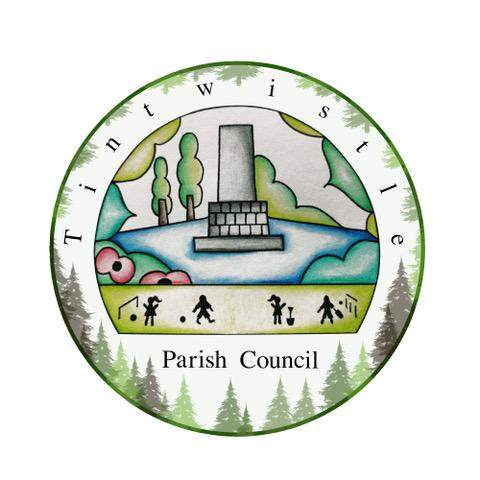                                  Council Offices	Sexton Street New RoadTintwistleGlossopDerbyshireSK13 1JN           15th September 2021                                AGENDADear Councillor,		You are hereby invited to attend a meeting of Tintwistle Parish Council to be held on Monday 20th September 2021 at 7.00pm to discuss the following business:-Yours sincerelyClerk and Financial Officer to the CouncilItem No.	Presentation of the prizes for the Tintwistle Village Scarecrow and Village Flower Power competitions – 7.05pm.To receive apologies for absence – 7.30pm.To receive a report from the Borough Councillor. To sign the minutes of a meeting of this Council held on Wednesday 28th July 2021.Follow up summary.To receive correspondence as follows:-Derbyshire County Council High Peak Borough Council Peak District National Park Derbyshire Association of Local CouncilsLocal/residents – emails/requests for discussionAccounts for payments and receipts.Tintwistle Community Centre update and draft report. (MS)Impact of health changes – briefing. (MS)Tintwisle Parish Councils’ response to climate change – group and policy set up.  (MS)HR Policy.  (BL)Invite to the Church Christmas Tree event – approval. (MS)Date of next meeting.Please note Parish Council meetings:Agenda items for the next meeting are required by Monday 11th October 2021.Monday 18th October 2021 7.30pmMonday 15th November 2021 7.30pm